Árlista – Fabrikett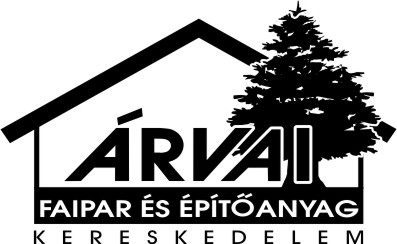 Érvényes 2017.02.21.-től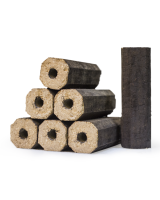 PINI-KAY keményfabrikett             790 Ft/10kg     (79 Ft/kg)Lyukas közepű, tölgyKiszerelés 10 kg/csomag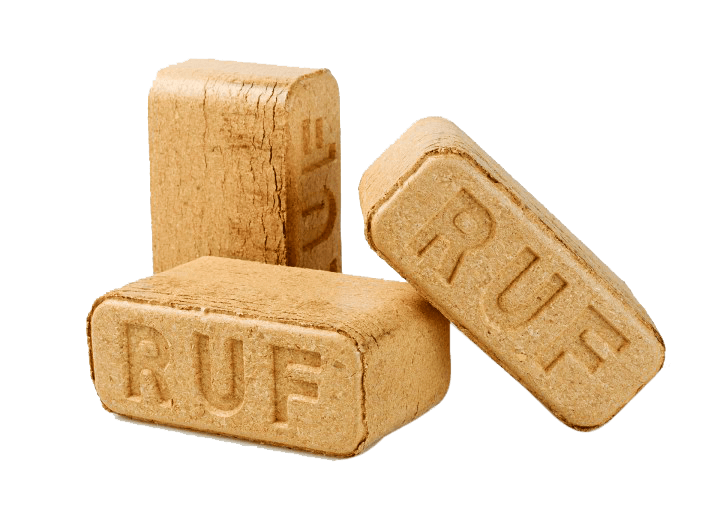 RUF fabrikett            	                   76 Ft/kg Bükk, tölgy, fenyő keverékA fabrikett fontosabb tulajdonságai: korszerű és környezetbarát 100%-ig természetes alapanyagok (faforgács, fapor, faapríték); kötőanyagot (ragasztó) nem tartalmaz! magas fűtőérték (17-18 MJ/kg) - a barnakőszénnel közel megegyezőalacsony nedvesség- (~10 %) és hamutartalom (0,7-1,4 %), jó hatásfok hamuja természetes, trágyázásra alkalmas füstje környezetkímélő, kén-dioxidot nem tartalmazfelhasználható kandallóban, vegyes tüzelésű kazánbanFONTOS!A tűzteret csak félig szabad megrakni, mert égés során a térfogata jelentősen megnő!Fenti árak az Áfá-t tartalmazzák